即時發佈
2016年3月26日
勞力士中國海帆船賽2016Black Baza號勇奪IRC總冠軍Alive號第二海狼號第三勞力士中國海帆船賽2016已有18艘船衝線， Anthony Root和Steve Manning的Ker42型Black Baza號勇奪IRC修正時間冠軍，亞軍是剛打破衝線紀錄的Alive號。季軍William Liu的A40RC型海狼號同時是IRC賽船級2組的第一名，成功達到他們賽前定下「比上屈(2004)更好」的目標。Black Baza號於週六早上衝線，以超過60小時完成賽事，船員Wade Morgan說回衝線前廿四小時：「意想不到地，最後我們是全速前進…… 有道清風一直推進我們到海岸。」問到擊敗Alive號成為衝線冠軍的感受，Jono Rankine說：「很高興，想不到可打敗他們…. 我們航行往終點時，航速達20節。」Zanzibar號在呂宋海岸航行時亦達18至20節航速，船主Jono Mahony說：「我們比上次取得IRC總冠軍那年(2012)快八小時衝線，不過卻在終點附近被EFG Mandrake超越，他們每次都是這樣！」完成比賽的選手都驚訝駛出公海後，情況十分理想。不過Swan 82型友寶號船員李力(音譯)指因主帆頂部損毀，他們航行180海里後，本來打算退出比賽：「最後隊員決定將帆頂捆牢….. 另外在第一晚，船帆的底部亦有問題，我們花了不少時間解決，當時天氣不好，海面湧浪，真的很辛苦。有一半隊友暈船浪，又忙於比賽，因此可能睡眠不足。不過從好處看，這對友寶號來說是正面考驗，可從中練習。我們的目標是勞力士悉尼至霍巴特帆船賽，而老實說，我們仍須多加練習。這次雖然主帆損毀，但大家亦可從中吸取經驗。」
現時還有八艘船在比賽，最後一隊應可於週日早上衝線。－ 完 －香港遊艇會簡介香港遊艇會歷史最悠久，以無數帆船和划艇活動拼湊出超過一百六十年的豐富歷史，至今每年仍舉辦多項賽事：從本地到國際；從小型帆船到大型龍骨船；從短途賽到一級離岸大賽。為推動帆船運動發展，香港遊艇會不時推出不同程度的帆船訓練課程供會員及非會員參加。勞力士簡介勞力士總部設於日內瓦，為瑞士腕錶製造業翹楚，其腕錶品質和製錶工藝，享譽國際。勞力士蠔式腕錶具備超凡精準的計時功能，成為卓越、表現和尊貴的象徵。早於1905年，勞力士品牌便率先研發腕錶工藝，成為製錶業技術創新的先峰。1926年，勞力士推出世上首隻防水腕錶——蠔式腕錶。1931年，勞力士推出恒動擺陀自動上鏈裝置。在其發展歷程中，勞力士註冊超過400項專利。作為一家綜合製錶的獨立企業，勞力士獨立設計、開發和生產腕錶所有主要組件，包括鑄造合金，加工、製作、組裝和拋光機芯、錶殼、錶盤及錶鏈。此外，勞力士亦致力投身藝術、體育、探險、建設企業精神和環保事業等多個範疇，贊助多項活動，並鼎力支持慈善項目。查詢：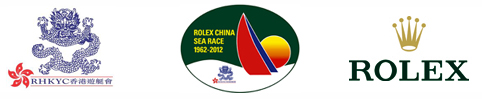 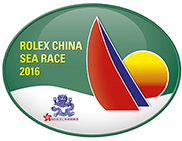 公共關係及傳訊經理Koko Mueller電話：+852 2239 0342 / +852 9488 7497傳真：+852 2572 5399電郵：Koko.Mueller@rhkyc.org.hk香港遊艇會　銅鑼灣吉列島網址：www.rhkyc.org.hk賽事副經理 (帆船及推廣)Lindsay Lyons電話：+852 2239 0391傳真：+852 2839 0364電郵：Lindsay.Lyons@rhkyc.org.hk香港遊艇會　銅鑼灣吉列島